Name		Which numbers are solutions to the inequality?1.	  	2.  3. 	4.  Graph the solution of each inequality.5.  	6.  7.  	8.  Write an inequality for each graph.9.  			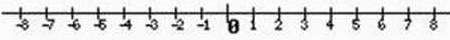 10.  11.  	12.  13.	 Challenge     